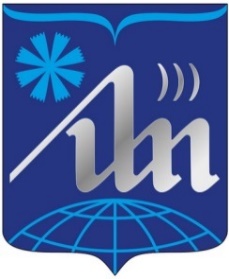 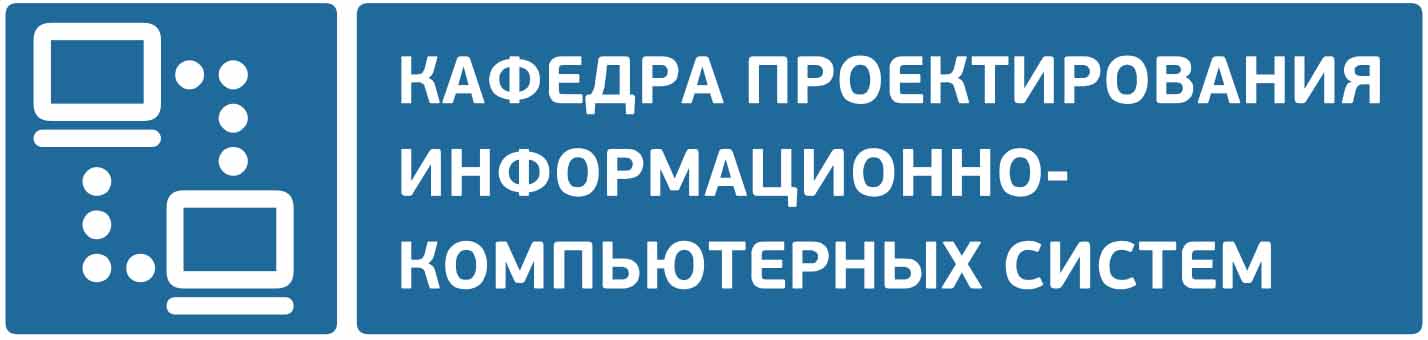 ВОПРОСЫ К ЭКЗАМЕНУпо дисциплине«АНАЛИЗ ДАННЫХ»Весенний семестр 2023-2024 учебного годаСпециальность 1-40 05 01-10 Информационные системы и технологии
(в бизнес-менеджменте)(группы 114371)Термин «анализ данных»Задачи прикладной математикиПроцесс анализа данных по ТьюкиСовременное понятие анализа данныхСоставляющие аналитики данных как процессаПринципы анализа данныхИзвлечение и визуализация данныхЭтапы моделированияМетодология CRISP-DMПреимущество методологии CRISP-DMСтруктурирование данныеФормы представления данныхТипы данныхНоминальные переменныеОрдинальные переменныеЧисловые, дискретные и непрерывные переменныеПредставления наборов данных Подготовка данных к анализуОсобенности бизнес-данныхПринципы формализации данныхМетоды сбора данныхИнформативность данныхТребования к даннымКачество данных Причины загрязнения данныхВиды ошибок в данныхПонятие стандартизации данныхПричины необходимости очисткиПоказатели качества данныхОсновные методы очистки данныхИспользование справочников и классификаторовАнализ строк: расстояние Левенштейна, расстояние Дамерай — ЛевенштейнаРегулярные выражения: понятие, решаемые задачиЧастотный анализКонтрольные числаРазвитие технологий аналитики данных: особенности задач нового типаТермин «бизнес аналитика»Обнаружение знанийData MiningЗадачи Data MiningData Mining и связь с другими областямиМашинное обучениеСферы применения аналитики данныхПрикладные задачи аналитики данных в банкахПрикладные задачи аналитики данных в ритейлеПрикладные задачи аналитики данных в телекомеИнструменты традиционного BIНастольные пакеты и библиотекиАналитические платформыКомпоненты аналитической платформыОблачные сервисыТехнологии low-code, no-codeБольшие данныеНаука о данныхПредпосылки появления Big-DataТермин Big-DataХарактеристики технологий Big-DataИнструменты распределенных вычислений для Big-DataРоль и место Big-Data в аналитике данныхData Science – краткая история понятияЛИТЕРАТУРАГрас, Д. Data Science. Наука о данных с нуля / Д. Грас ; пер. с англ. – 2-е изд., перераб. и доп. – Санкт-Петербург : БХВ-Петербург, 2023. – 416 с.Засорин, С. В. Структуры и алгоритмы компьютерной обработки данных : лабораторный практикум : учебное пособие / С. В. Засорин, О. А. Ломтева. – Москва : КУРС, 2022. – 384 с.Келлехер, Д. Наука о данных : базовый курс / Д. Келлехер, Б. Тирни ; пер. с англ. –  Москва : Альпина Паблишер, 2022. –  222 с.Основы бизнес-анализа : учебное пособие / под ред. В. И. Бариленко. – 2-е изд., испр. – Москва : КНОРУС, 2022. – 270 с.Поллак, Г. А. Аналитические информационные системы поддержки принятия решений на платформе Loginom Community : учебное пособие / Г. А. Поллак, И. А. Прохорова. – Челябинск : ЮУрГУ, 2022. – 214 с.Яцков, Н. Н. Интеллектуальный анализ данных : пособие / Н. Н. Яцков. – Минск : БГУ, 2014. – 151 с.McKinney, W. Python for Data Analysis: Data Wrangling with Pandas, NumPy and IPython / W. McKinney. – Second Edition. – Beijing : Jupyter, 2017. – 528 p.Бенгфорт, Б. Прикладной анализ текстовых данных на Python: машинное обучение и создание приложений обработки естественного языка / Б. Бенгфорт, Р. Билбро, Т. Охеда. – Санкт-Петербург : Питер, 2020. – 368 с.Грас, Д. Data Science. Наука о данных с нуля / Д. Грас. – Санкт-Петербург : БХВ-Петербург, 2019. – 336 с.Лифшиц, Ю. Онлайн-курс "Алгоритмы для Интернета" [Электронный ресурс]. – Режим доступа: http://yury.name/internet.Онлайн-курс «Статистические методы анализа данных» на Интернет-портале ИНТУИТ [Электронный ресурс]. – Режим доступа: https://intuit.ru/studies/courses/1153/318/Харин, Ю. С. Математические и компьютерные основы статистиче-ского моделирования и анализа данных / Ю. С. Харин, В. И. Малюгин, М. С. Абрамович. – Минск : БГУ, 2008. – 455 с.Шаталова, В. В. Большие данные: как технологии Big Data меняют нашу жизнь / В. В. Шаталова Д. В. Лихачевский Т. В. Казак // BIG DATA and Advanced Analytics = BIG DATA и анализ высокого уровня: сборник научных статей VII Международной научно-практической конференции, Минск, 19-20 мая 2021 года / редкол.: В. А. Богуш [и др.]. – Минск : Бестпринт, 2021. – С. 188-192.Школа анализа данных Яндекс [Электронный ресурс]. – Режим доступа: http://shad.yandex.ru/Вопросы подготовил:КОВАЛЁВ Александр Петрович – старший преподаватель, магистр управления